Description of Data Collected by theNOAA 449-MHz and 2.8-GHz Profilers during theMid-latitude Continental Convective Cloud Experiment (MC3E)22 April – 6 June 2011Christopher R. Williams, Ph.D., PMPCIRES Research ScientistCooperative Institute for Research in Environmental Science (CIRES)University of Colorado at Boulderin partnership withNOAA Earth System Research LaboratoryPhysical Sciences Divisionemail: Christopher.Williams@colorado.edu or Christopher.R.Williams@noaa.govRegular Mail:					Overnight Mail:CIRES, UCB 216				Mail Stop R/PSD3University of Colorado at Boulder		325 BroadwayBoulder, CO 80309-0216			Boulder, CO 80305Phone: 303-497-3829				Phone: 303-497-38291. IntroductionThis document describes the data collected by the NOAA 449-MHz and 2.8-GHz profilers in support of the Department of Energy (DOE) and NASA sponsored Mid-latitude Continental Convective Cloud Experiment (MC3E). The profiling radars were deployed in Northern Oklahoma at the DOE Atmospheric Radiation Mission (ARM) Southern Great Plans (SGP) Central Facility from 22 April through 6 June 2011.NOAA deployed three instruments: a Parsivel disdrometer, a 2.8-GHz profiler, and a 449-MHz profiler. The parasivel provided surface estimates of the raindrop size distribution and is the reference used to absolutely calibrate the 2.8 GHz profiler. The 2.8-GHz profiler provided unattenuated reflectivity profiles of the precipitation. The 449-MHz profiler provided estimates of the vertical air motion during precipitation from near the surface to just below the freezing level. By using the combination of 2.8-GHz and 449-MHz profiler observations, vertical profiles of raindrop size distributions can be retrieved. The profilers are often reference by their frequency band: the 2.8-GHz profiler operates in the S-band and the 449-MHz profiler operates in the UHF band. The raw observations are available as well as calibrated spectra and moments. This document describes how the instruments were deployed, how the data was collected, and the format of the archived data. 2. Instrument Deployment The NOAA instrumentation was installed at the Department of Energy (DOE) Atmospheric Radiation Mission (ARM) Southern Great Plans (SGP) Central Facility from 22 April through 6 June 2011. Figures 1 and 2 show the instruments installed next to DOE instruments.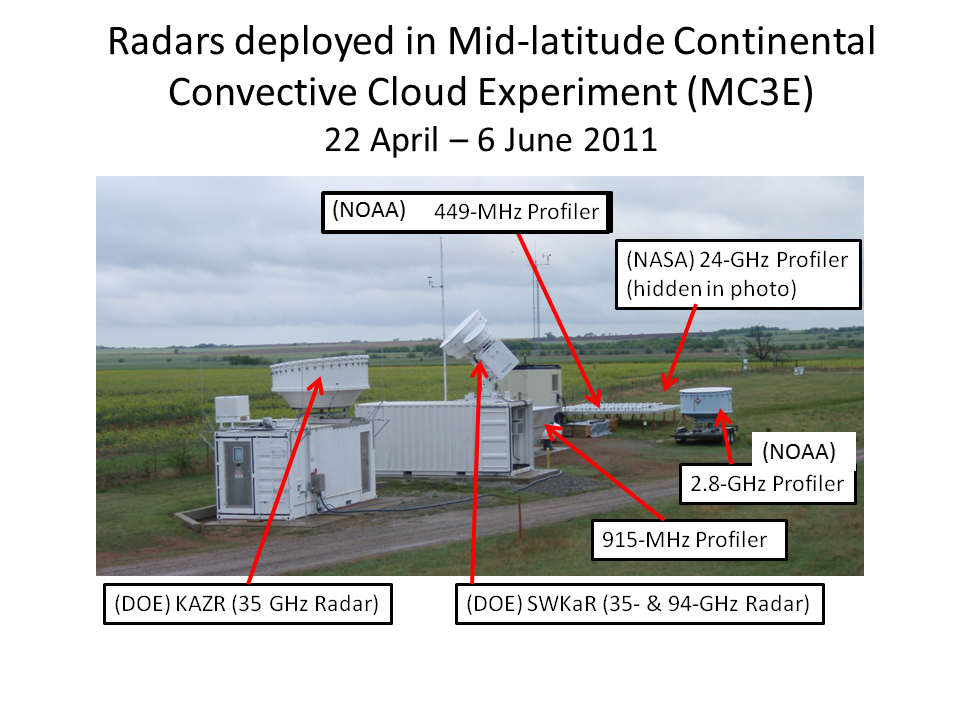 Figure 1. Radars deployed at SGP Central Facility during MC3E. Photo was taken looking toward the West.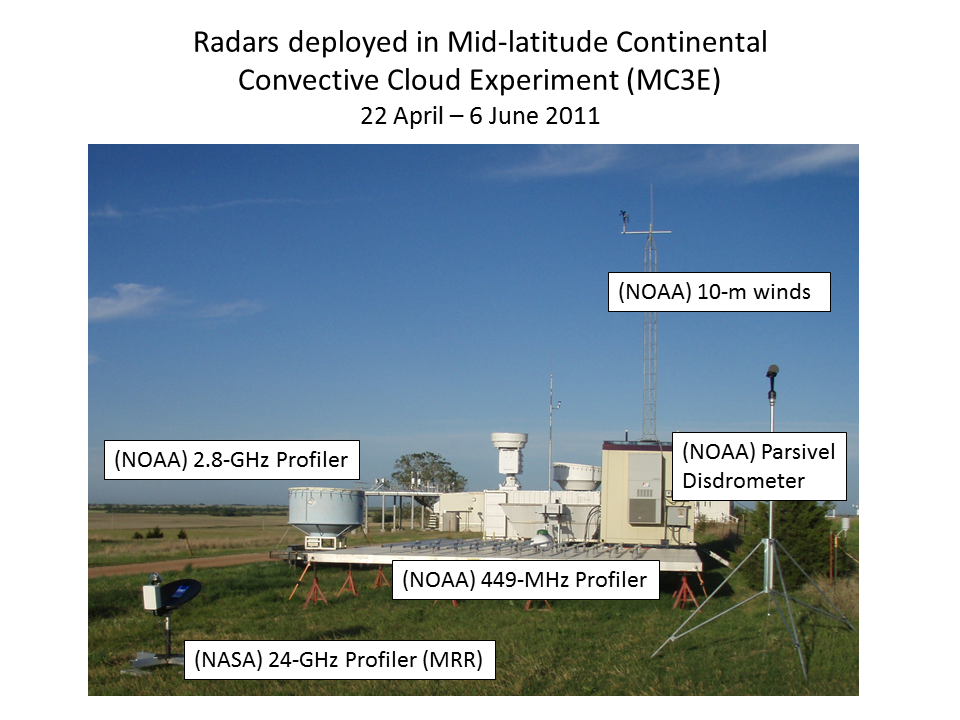 Figure 2. Radars deployed at SGP Central Facility during MC3E. Photo was taken looking toward the East.3. Surface Met Station3.1 InstallationA propeller wind monitor was mounted on a 10-m tower to measure the wind speed and direction. A temperature sensor and a humidity sensor were placed on the ground along with a tipping bucket rain gauge. A description of the instruments can be found on the NOAA Earth System Research Laboratory (ESRL) web page http://www.esrl.noaa.gov/psd/data/obs/ instruments/SurfaceMetDescription.html.3.2 Archived Data Files The raw surface met data are saved in daily files in ASCII format. The filenames follow the DOE filename convention with the following naming format:sgpsurfmetC1.00.YYYYMMDD.raw.mc3e_noaa_txt.ascThe naming structure is:	sgp		- site identifier – Southern Great Plains	surfmet 	- instrument identifier – surface met station	C1		- facility designation – Central Facility- data level – raw dataYYYY		- yearMM		- monthDD		- day of monthraw	 	- data level – raw datamc3e   	- field experiment namenoaa		- instrument ownertxt		- ASCII dataasc		- ASCII dataAll daily files for the MC3E field campaign are zipped into one file with the following format:sgpsurfmetC1.00.YYYYMMDD.through.YYYYMMDD.raw.mc3e_noaa_txt.asc.zip3.3 Data Format The surface met data were recorded at 2-minute intervals and saved in daily ASCII data files. The daily data files contained 14 comma delimited fields in each row with the following forma.Table 1. Format of daily ASCII Surface Met data files.4. Parsivel Disdrometer4.1 InstallationA Parsivel disdrometer was deployed to measure the surface raindrop size distribution and provide a reference reflectivity to calibrate the S-band profiler. The Parsivel disdrometer sensor head was mounted on a pole and can be seen on the right side of Figure 2. The manufacture’s software was used to collect the original observations with a 60-second dwell time. 4.2 Original DataThe original data consists of two manufacturer’s data types: the ‘raw’ and the ‘stats’ data files. The raw data consists of sequences of 32 x 32 matrices counting the occurrence of raindrops in each of the 32 diameter sizes and 32 velocity ranges. The stats data consists of 1-minute accumulations of raindrop counts for each diameter size and integrated rain quantities including rain rate and reflectivity factor. Both data types are saved in hourly data files.4.3 Archived Data FilesThe raw Parsivel data are saved in hourly files. The two modes (stat and raw modes) have the following naming format: sgpparsivelC1.00.YYYYMMDD.hh0000.raw.mc3e_stat_txt.ascsgpparsivelC1.00.YYYYMMDD.hh0000.raw.mc3e_raw_txt.ascNote that the time of each hourly file is forced to be minute 00 and second 00. The data are in ASCII format. The 24 hourly files for each day are zipped into daily files with the following format:sgpparsivelC1.00.YYYYMMDD.raw.mc3e_stat_txt.asc.zipsgpparsivelC1.00.YYYYMMDD.raw.mc3e_raw_txt.asc.zip4.4 Processed DataThe Parsivel stats mode observations were processed to generate geophysical products. Since the raw counts are converted into a geophysical unit without any quality control, the DOE QC flag is set to ‘a1’. The processed data consists of either moment data (e.g., reflectivity and rain rate estimates) or raindrop number concentration estimates.The hourly Parsivel stats mode data contain geophysical moments of rain  observations are processed into moments and The  daily data files containing minute quantities that included rain rate and reflectivity. The raindrop counts per minute were converted into a number concentration (the number of raindrops per unit volume per diameter interval). Both of these data files were saved in daily files in ASCII format.4.4.1 Daily Moment FilesThe moments estimated in real time by the Parsivel are reformatted into daily ASCII files. The daily files have the following naming convention:sgpparsivelC1.a1.YYYYMMDD.moments.mc3e.ascAll of the daily files are zipped into one file with the name:sgpparsivelC1.a1.20110405.through.20110606.moments.mc3e.asc.zipIn each daily file, each row corresponds to a minute observation and there are 27 columns. The first 7 columns define the observation beginning time. Columns 8-27 contain the moments estimated by the online Parsivel program stored in the hourly stat mode file. The columns are defined in Table 2.Table 2. Format of Daily Parsivel Moments data files. 4.4.2 Daily Raindrop Number Concentration FilesThe Parsivel stat mode data files contain the number of drops detected in each raindrop diameter interval. These counts are converted into raindrop number concentration and stored in daily ASCII files. In order to process the number concentration estimates properly, the user needs to also have the raindrop diameter (D), diameter interval (dD), raindrop terminal fall speed (speed using ), and the sample volume per diameter (volume) used to convert the raindrop count into raindrop number concentration. All ASCII data files are saved as daily files with the following naming convention:sgpparsivelC1.a1.YYYYMMDD.ND.mc3e.asc 		Number concentrationsgpparsivelC1.a1.YYYYMMDD.D.mc3e.asc 		Raindrop diameter (mm)sgpparsivelC1.a1.YYYYMMDD.dD.mc3e.asc 		Diameter interval (mm)sgpparsivelC1.a1.YYYYMMDD.speed.mc3e.asc 		Terminal fall speed (m s-1) sgpparsivelC1.a1.YYYYMMDD.volume.mc3e.asc 	Volume per diameter (m-3)All of these ASCII data files are saved in the zipped file named:	sgpparsivelC1.a1.20110405.through.20110606.ND.mc3e.asc.zipThe D, dD, speed, and volume data files contain 32 columns corresponding to 32 diameters used by the Parsivel. The ND data files contains 1440 rows (24 hours x 60 minutes) with 39 columns. The first 7 columns define the beginning of the observation time (start of the minute). Columns 8-39 contain the number concentration N(D) in units of number per volume per diameter (# m-3 mm-1) for each of the 32 raindrop diameters as defined in Table 3.Table 3. Format of Daily Parsivel Number Concentration data files. 4.4.3 ImagesDaily images were generated from the Parsivel observations and contain the 1-minute reflectivity, rain rate, and number concentration N(D). A daily image from 20 May is shown in Figure 3. The daily Parsivel images are in TIF formation and follow the filename convention:sgpparsivelC1.a1.YYYYMMDD.ZRND.mc3e.tifAll of the daily files are zipped into one file with the name:sgpparsivelC1.a1.20110405.through.20110606.ZRND.mc3e.tif.zip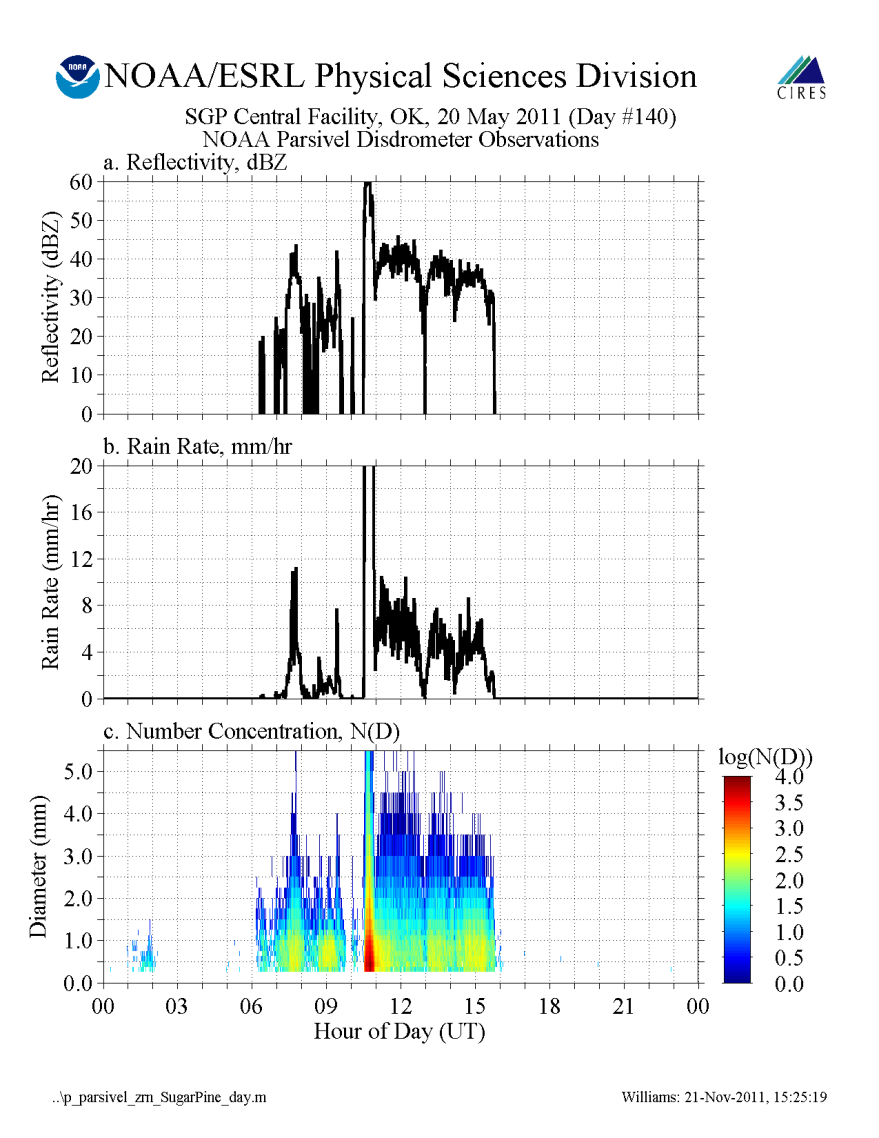 Figure 3. Parsival estimated surface reflectivity (top), rain rate (middle) and number concentration N(D) (bottom) for 20 May 2011.5. S-band Profiler5.1 InstallationA profiler operating at 2.835 GHz (in the S frequency band) was deployed in Northern Oklahoma at the DOE Atmospheric Radiation Mission (ARM) Southern Great Plans (SGP) Central Facility from 8 April through 7 June 2011. The S-band profiler was deployed by NOAA (http://www.esrl.noaa.gov/psd/ data/obs/instruments/WindProfilerDescription.html). The purpose of the S-band profiler was to measure the vertical structure of precipitation from approximately 200 meters to 16 km above the ground when precipitation passed over the profiler site. The profiler used a dish antenna that can be seen in the background in Figure 1 and in the foreground in Figure 2. 5.2 S-band Profiler Raw Spectra Data SetsThere are three classes of data sets available from the S-band profiler: raw data, processed data, and engineering data. The raw data consist of uncalibrated Doppler velocity spectra data that would be useful for advanced profiler users that need the original Doppler velocity spectra in relative power return units for their data analysis. Using the raw data as the input, the processed data consist of calibrated and temporal averaged profiler data. It is expected that most users would use the processed data. The engineering data consists of time series of coherently averaged I and Q voltages to investigate instrument stability and develop new signal processing methods. All three types of data will be archived at DOE and NASA.The S-band profiler operated in two modes: a precipitation mode and an attenuated mode. The modes are exactly the same except that the power return from the attenuated mode is approximately 30 dB less than the precipitation mode (the actual calibration procedure determined the attenuation had a mean of 29.2 dB with a 2 dB standard deviation). The attenuation mode is designed to observe precipitation at close ranges when the precipitation is so intense that the precipitation mode saturates. In examining the calibrated data, the precipitation mode saturated for only a few minutes during the whole campaign. The raw S-band profiler data consists of uncalibrated Doppler velocity spectra data in units of relative power return. The S-band profiler operated with a 7-second dwell. Nine consecutive 7-second precipitation mode dwells were collected followed by one 7-second attenuated mode dwell. This 10 profile sequence was repeated throughout the field campaign. (Prior to 25 April, the 10 profile sequence consisted of seven precipitation mode profiles followed by three attenuation mode profiles.) The raw spectra were saved in netCDF format. The profiler operating parameters are shown in Table 4.Table 4. S-band Operating Parameters5.3 S-band Profiler Raw Spectra Filename ConventionThe precipitation and attenuated mode spectra are saved in separate hourly files. The precipitation mode raw spectra data files have the following naming convention:sgpsbdC1.00.YYYYMMDD.hhmmss.raw.mc3e_precip_popspc.cdfEach hourly data file is about 105 MB. The attenuated mode raw spectra data files have the following naming convention:sgpsbdC1.00.YYYYMMDD.hhmmss.raw.mc3e_atten_popspc.cdfEach hourly data file is about 12 MB. Hourly data files were zipped into daily files named:sgpsbdC1.00.YYYYMMDD.raw.mc3e_precip_popspc.cdfsgpsbdC1.00.YYYYMMDD.raw.mc3e_atten_popspc.cdfThe file name structure is:	sgp		- site identifier – Southern Great Plains	sbd 		- instrument identifier – S-band Profiler	C1		- facility designation – Central Facility- data level – raw dataYYYY		- yearMM		- monthDD		- day of monthhhmmss	- hour, minute, second of first profileraw	 	- data level – raw datamc3e   	- field experiment nameprecip/atten	- operating mode – either precipitation or attenuation modepopspc		- name of data – POP spectra cdf		- netCDF data formatzip		- file compression – zip5.4 Processed DataThe original spectra were processed to generate calibrated reflectivity weighted Doppler velocity spectra and Doppler velocity moments. Two temporal resolution data sets were generated. One set is at the original 7-second dwell and another set at a 1-minute dwell. 5.4.1 Calibrated S-band Profiler Spectra Data Sets, 7-sec DwellThe S-band spectra were calibrated against the surface disdrometer to determine a radar calibration constant. Calibrated spectra were constructed for each profile and are expressed as reflectivity spectral density (units of reflectivity per m s-1, or units of mm6 m-3 (m s-1)-1). The reflectivity, mean Doppler velocity and spectrum width were also estimated for each profiler. These estimates are saved in the hourly data files with the following filename convention:	sgpsbdC1.a1.YYYYMMDD.hh0000.calspc.mc3e_precip.cdf	sgpsbdC1.a1.YYYYMMDD.hh0000.calspc.mc3e_atten.cdfThe hourly files have been zipped into daily files following the filename convention:	sgpsbdC1.a1.YYYYMMDD.calspc.mc3e_precip.cdf.zip	sgpsbdC1.a1.YYYYMMDD.calspc.mc3e_atten.cdf.zipThe hourly data files are about 100 MB in size. Since the many profiles do not have valid signals are high ranges, the zipped daily files are typically less than 20 MB in size.The file name structure is:	sgp		- site identifier – Southern Great Plains	sbd 		- instrument identifier – S-band Profiler	C1		- facility designation – Central Facilitya1 		- data level – converting from raw counts to geophysical unitsYYYY		- yearMM		- monthDD		- day of monthhh0000	- hour with minute and second listed as 00 and 00calspc		- name of data – Calibrated Spectramc3e   	- field experiment nameprecip/atten	- operating mode – either precipitation or attenuation modecdf		- netCDF data formatzip		- file compression – zip5.4.2 Calibrated Moments, 7-sec DwellThe calibrated moments of reflectivity, mean Doppler velocity and spectrum width contained in the calibrated spectra data file are also saved in separate hourly data files. This facilitates the use of the moments without needing to process the calibrated spectra. These calibrated moments are saved in the hourly data files with the following naming format:	sgpsbdC1.a1.YYYYMMDD.hh0000.calmom.mc3e_precip.cdf	sgpsbdC1.a1.YYYYMMDD.hh0000.calmom.mc3e_atten.cdfThe hourly files have been zipped into daily files following the filename convention:	sgpsbdC1.a1.YYYYMMDD.calmom.mc3e_precip.cdf.zip	sgpsbdC1.a1.YYYYMMDD.calmom.mc3e_atten.cdf.zipSince the daily attenuated mode files are so small, all of the attenuated moment daily files have been zipped together into a file named:	sgpsbdC1.a1.20110416.through.20110607.calmom.mc3e_atten.cdf.zipThe file name structure is:	sgp		- site identifier – Southern Great Plains	sbd 		- instrument identifier – S-band Profiler	C1		- facility designation – Central Facilitya1 		- data level – converting from raw counts to geophysical unitsYYYY		- yearMM		- monthDD		- day of monthhh0000	- hour with minute and second listed as 00 and 00calmom	- name of data – Calibrated Momentsmc3e   	- field experiment nameprecip/atten	- operating mode – either precipitation or attenuation modecdf		- netCDF data formatzip		- file compression – zip5.4.3 Calibrated Spectra, 1-min DwellThe original 7-sec dwell raw spectra were aggregated into 1-minute dwells and then calibrated to yield 1-minute calibrated spectra. The reflectivity, mean Doppler velocity and spectrum width were estimated from the minute spectra. Since there is approximately one attenuated mode every minute, the attenuated mode was not averaged into 1-minute dwells. Only the precipitation mode was processed into 1-minute data sets. The minute spectra and moments were saved in hourly data files with the following filename convention (note the ‘1’ in the fourth position indicating the data have 1 minute resolution):	sgp1sbdC1.a1.YYYYMMDD.hh0000.calspc.mc3e_precip.cdfThe hourly files have been zipped into daily files following the filename convention:	sgp1sbdC1.a1.YYYYMMDD.calspc.mc3e_precip.cdf.zipThe hourly data files are about 15 MB in size. But since the profiles contain many heights that don’t have valid signals, the zipped daily files are typically less than 4 MB.The file name structure is:	sgp		- site identifier – Southern Great Plains	1 		- Averaging interval in minutes – 1 minute average data	sbd 		- instrument identifier – S-band Profiler	C1		- facility designation – Central Facilitya1 		- data level – converting from raw counts to geophysical unitsYYYY		- yearMM		- monthDD		- day of monthhh0000	- hour with minute and second listed as 00 and 00calspc		- name of data – Calibrated Spectramc3e   	- field experiment nameprecip		- operating mode – precipitation modecdf		- netCDF data formatzip		- file compression – zip5.4.4 Calibrated Moments, 1-min DwellThe 1-min calibrated reflectivity, mean Doppler velocity and spectrum width contained in the hourly 1-min calibrated spectra data files were also saved in separate daily data files. These daily moment data files have the following filename convention (note the ‘1’ in the fourth position indicating the data have 1 minute resolution):	sgp1sbdC1.a1.YYYYMMDD.calmom.mc3e_precip.cdfThe daily files for the whole MC3E campaign have been zipped into one file with the name:	sgp1sbdC1.a1.20110416.through.20110607.calmom.mc3e_precip.cdf.zipThe file name structure is:	sgp		- site identifier – Southern Great Plains	1 		- Averaging interval in minutes – 1 minute average data	sbd 		- instrument identifier – S-band Profiler	C1		- facility designation – Central Facilitya1 		- data level – converting from raw counts to geophysical unitsYYYY		- yearMM		- monthDD		- day of monthcalmom	- name of data – Calibrated Momentsmc3e   	- field experiment nameprecip		- operating mode – precipitation modecdf		- netCDF data formatzip		- file compression – zip5.5 Calibration of Precipitation Mode using the Parsivel ObservationsThe S-band profiler was calibrated using the surface parsivel disdrometer. Uncalibrated S-band profiler reflectivities from the lowest 10 range gates were compared with the surface disdrometer reflectivities. Four stratiform rain events were used to calibrate the profiler and are shown in Figures 4 to 7. The calibration constant affects the reflectivity but does not affect the mean Doppler velocity or the spectrum width. The calibration constant varied from -52.6 (24 April), -50.1 (27 April), -52.8 dB (11 May), and -51.5 (20 May). All precipitation mode spectra and resulting moments were calibrated with a calibration constant of -52.0 dB. If a user wants to change the profiler calibration, then just add or subtract a constant reflectivity in dBZ.The calibration constant was calculated as a function of height and is shown in Figure 8. The decrease in calibration constant on 27 April near 1400 m is due to the height of the radar brightband. 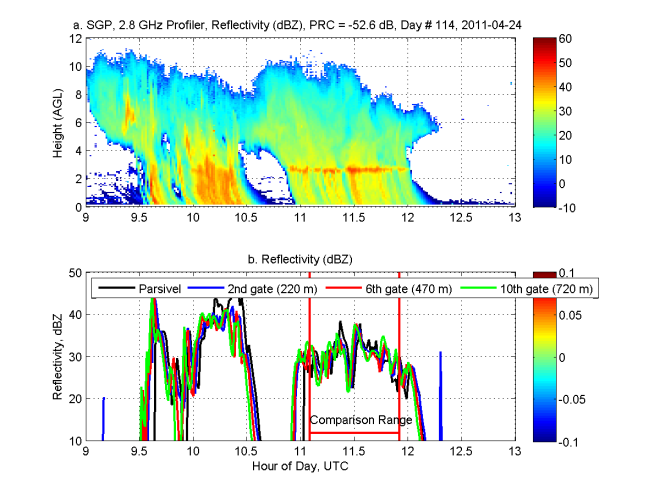 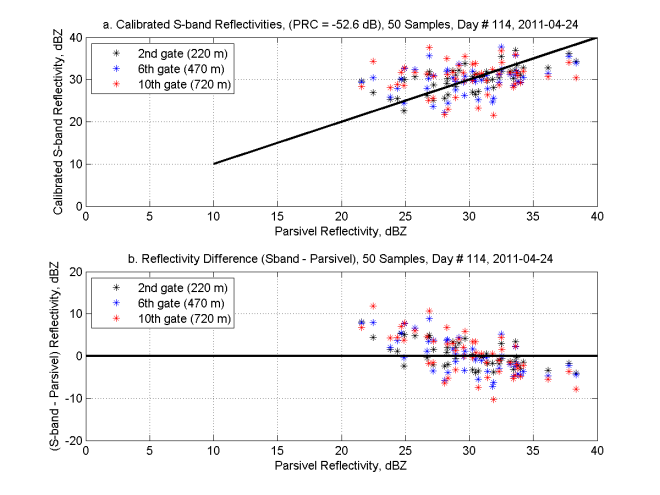 Figure 4. Time series calibration section (left), scatter plot (right), 24 April 2011.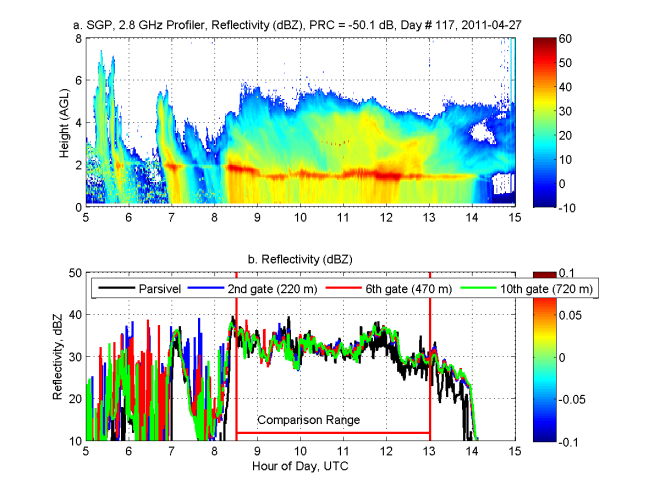 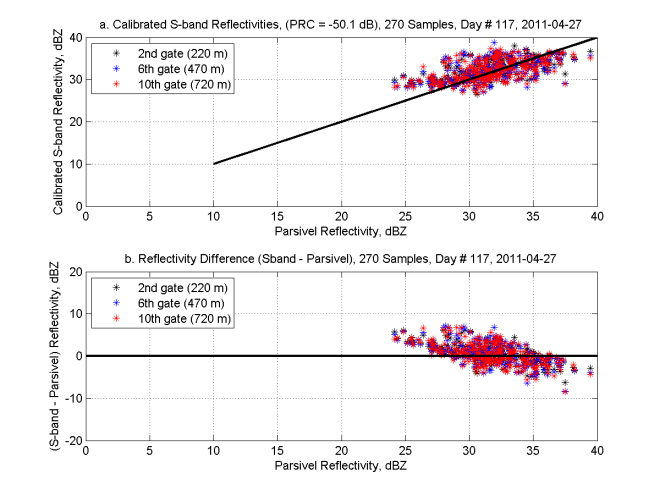 Figure 5. Time series calibration section (left), scatter plot (right), 27 April 2011.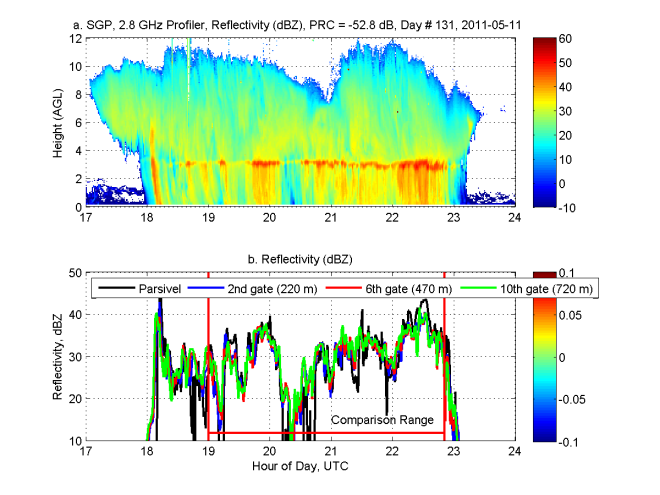 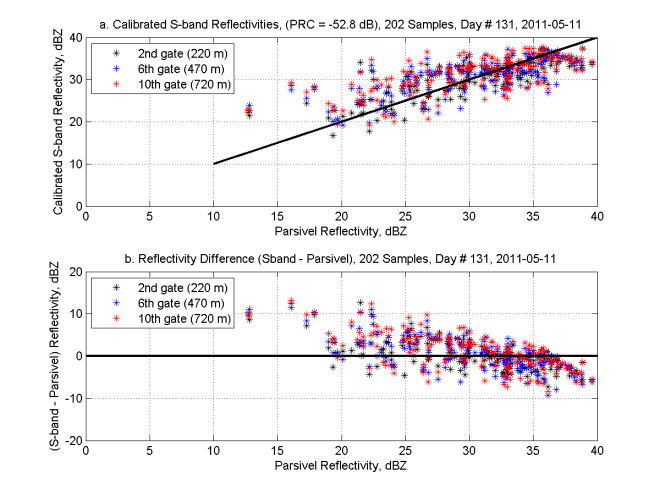 Figure 6. Time series calibration section (left), scatter plot (right), 11 May 2011.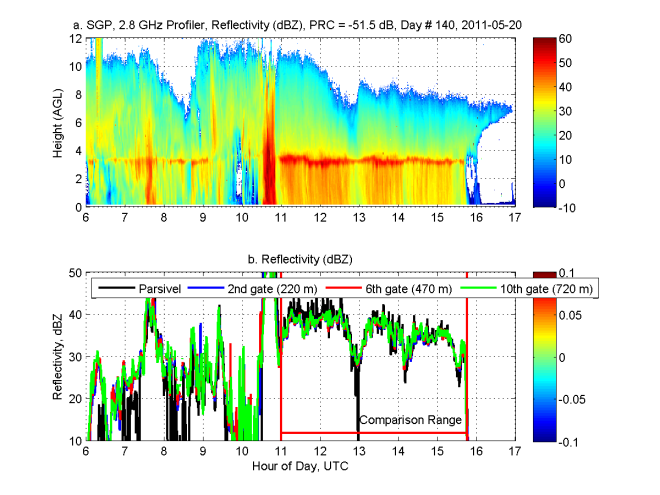 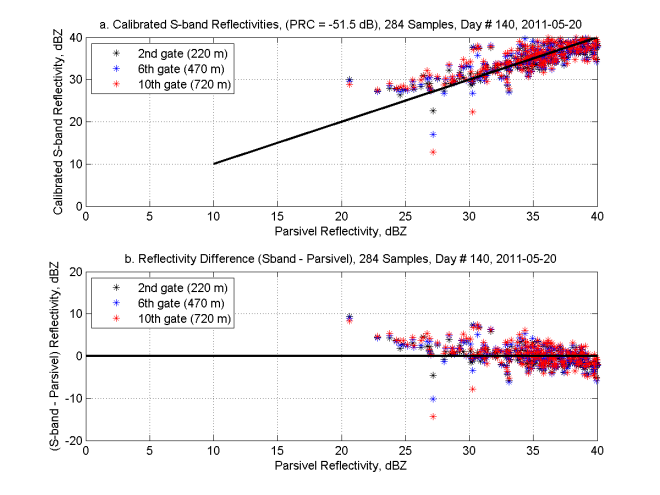 Figure 7. Time series calibration section (left), scatter plot (right), 20 May 2011.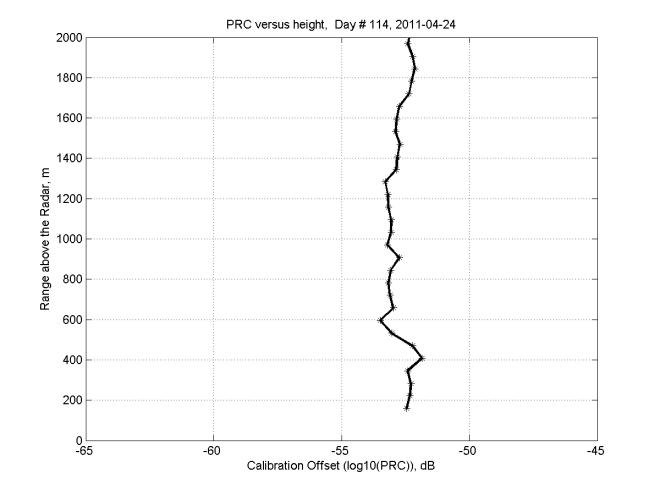 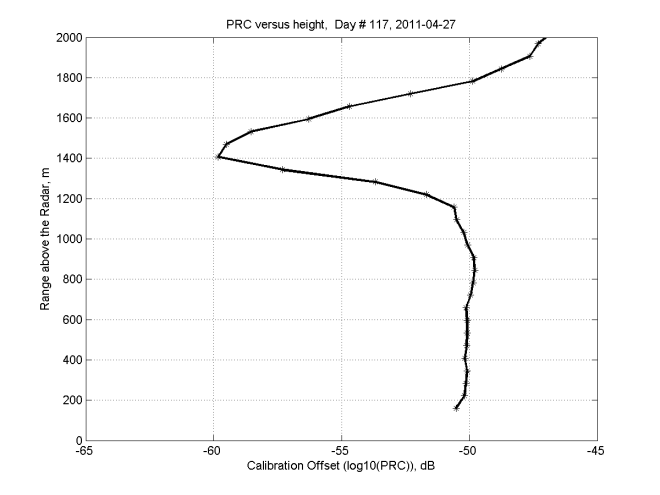 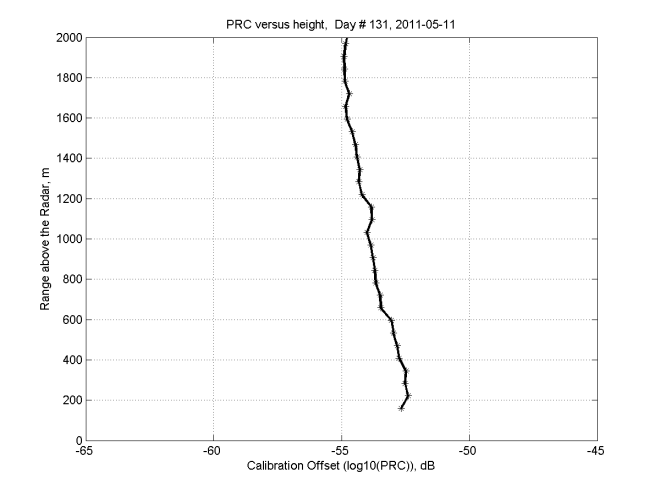 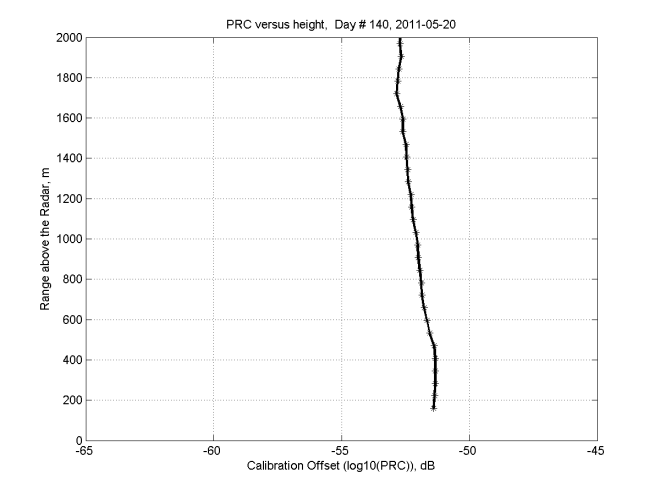 Figure 8. Calibration constant as a function of height, 24 April (top left), 27 April (top right), 11 may (bottom left), 20 May (bottom right).5.6 Calibration of Attenuated Mode using the Precipitation ModeThe attenuation mode calibration constant is determined by comparing the attenuation mode against the calibrated precipitation mode. The difference in signal-to-noise ratio (SNR) between the two modes was determined by comparing the SNR at the same range gate from neighboring attenuation and precipitation profiles. The scatter plot of precipitation SNR vs. attenuation SNR and (Precip – Atten SNR) vs. attenuation SNR for three different rain events are shown in Figures 9, 10, and 11. As long as the attenuation mode SNR is greater than 0 dB, the mean SNR difference was about 29.2 dB with a standard deviation of about 2 dB. The hardware was designed to have a nominal attenuation of 30 dB.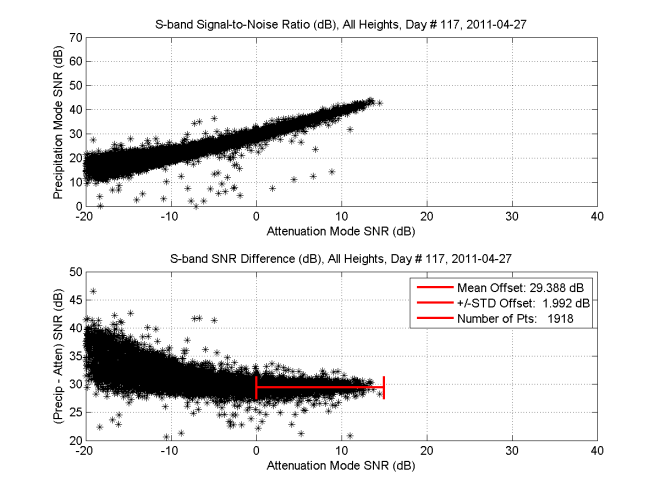 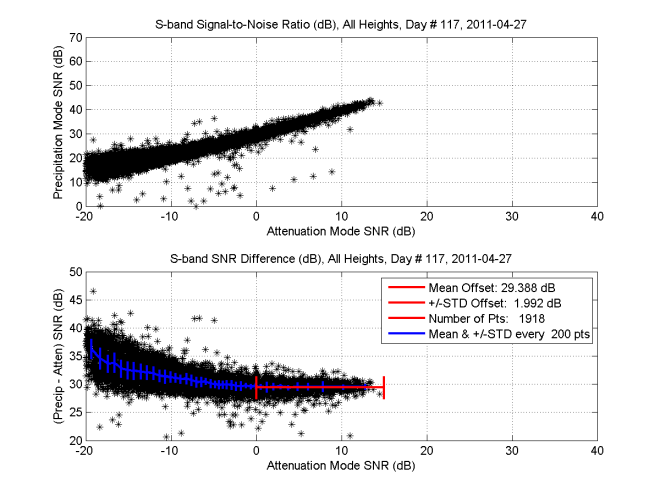 Figure 9. Scatter plot of SNR at the same range gates for neighboring attenuation and precipitation profiles for 27 April using hours 5 through 14 UTC.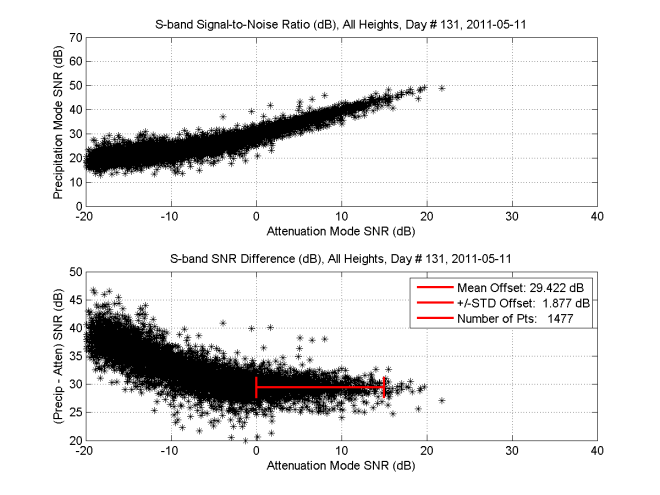 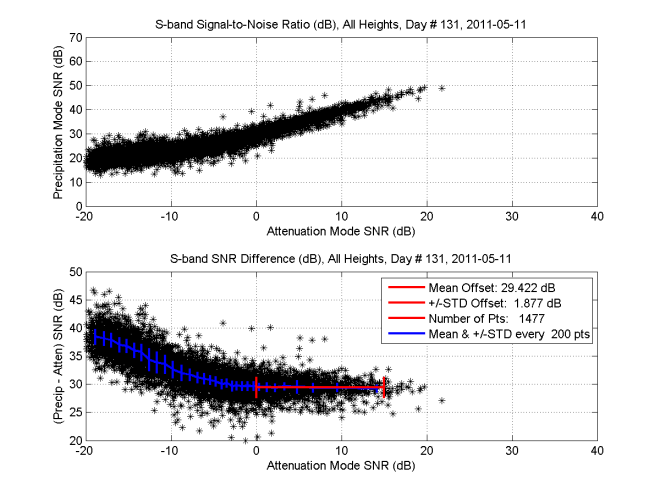 Figure 10. Same as Figure 9, except for 11 May and hours 17 through 23.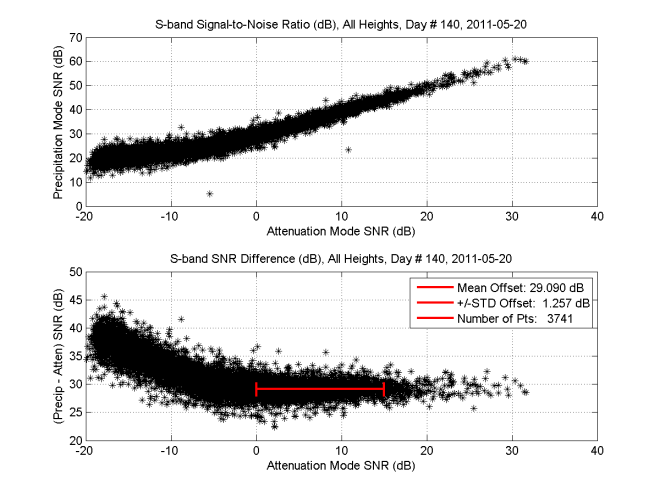 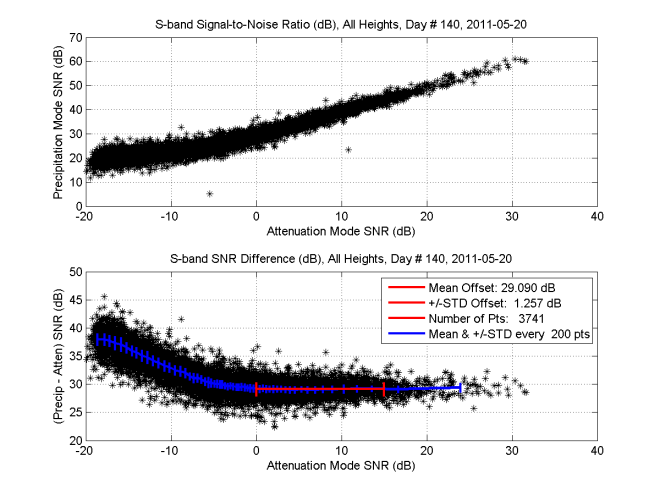 Figure 11. Same as Figure 9, except for 20 May and hours 6 through 16.5.7 Quick Look ImagesHourly, daily, and spectra plots were generated for all processed S-band data sets discussed in section 5.4. These images allow the user to examine the data and identify events before accessing the netCDF data files. The images show the occasional radio frequency interference (RFI) as well as scattering from insects. Very little quality control is performed on the raw data so that all atmospheric signals are retained. It is expected that the end user will need to perform a small amount of QC to remove unwanted signals. 5.7.1 Calibrated Precipitation Moments: 7-Sec DwellThe 7-sec dwell estimates of reflectivity, mean Doppler velocity and spectrum width are shown in hourly time-height cross-sections. An example is shown in Figure 12.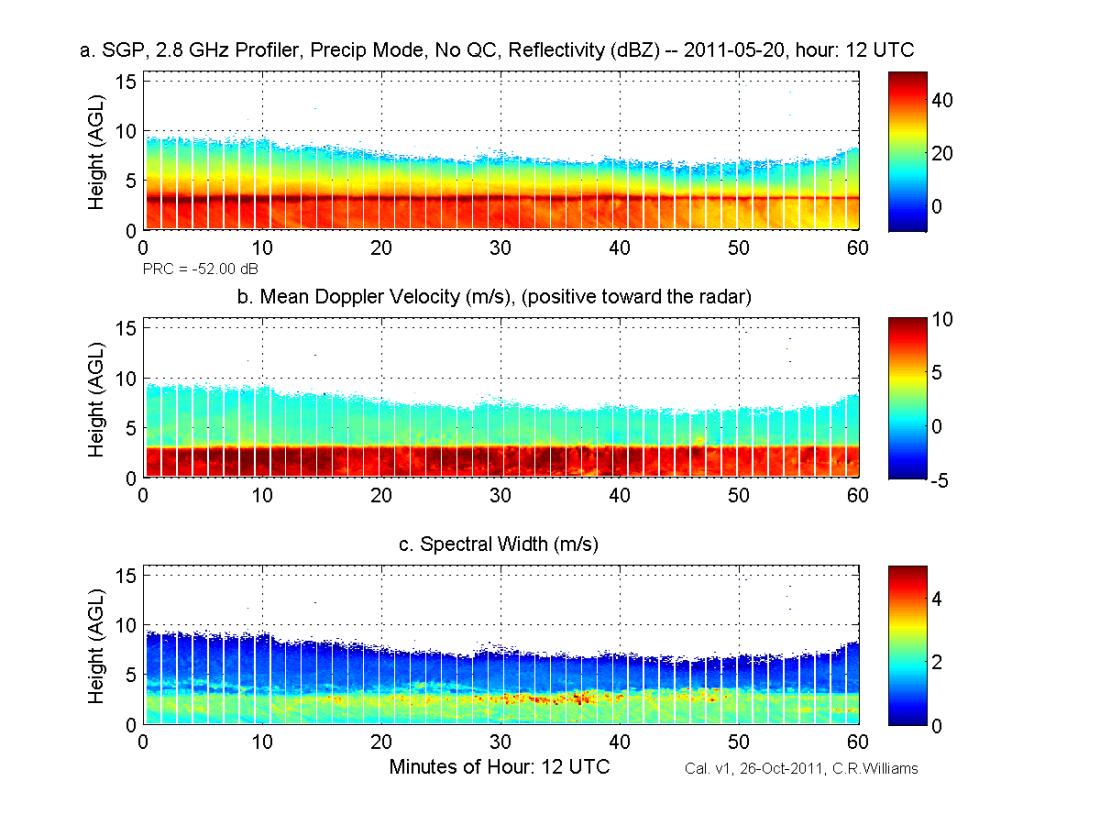 Figure 12. Time-height cross-section of 7-sec dwell reflectivity (top), mean Doppler velocity (positive is toward the observer – positive toward the ground – middle), and spectrum width (bottom) for 20 May 2011, hour 12 UTC. The input netCDF file is named:    sgpsbdC1.a1.YYYYMMDD.hh0000.calmom.mc3e_precip.cdfThe output TIF image is named: sgpsbdC1.a1.YYYYMMDD.hh0000.calmom.mc3e_precip.tif5.7.2 Calibrated Precipitation Moments: 1-min DwellThe 1-min dwell estimates of reflectivity, mean Doppler velocity and spectrum width are shown in hourly and daily time-height cross-sections. An example of an hourly 1-min cross-section image is shown in Figure 13 and an example daily image is shown in Figure 14.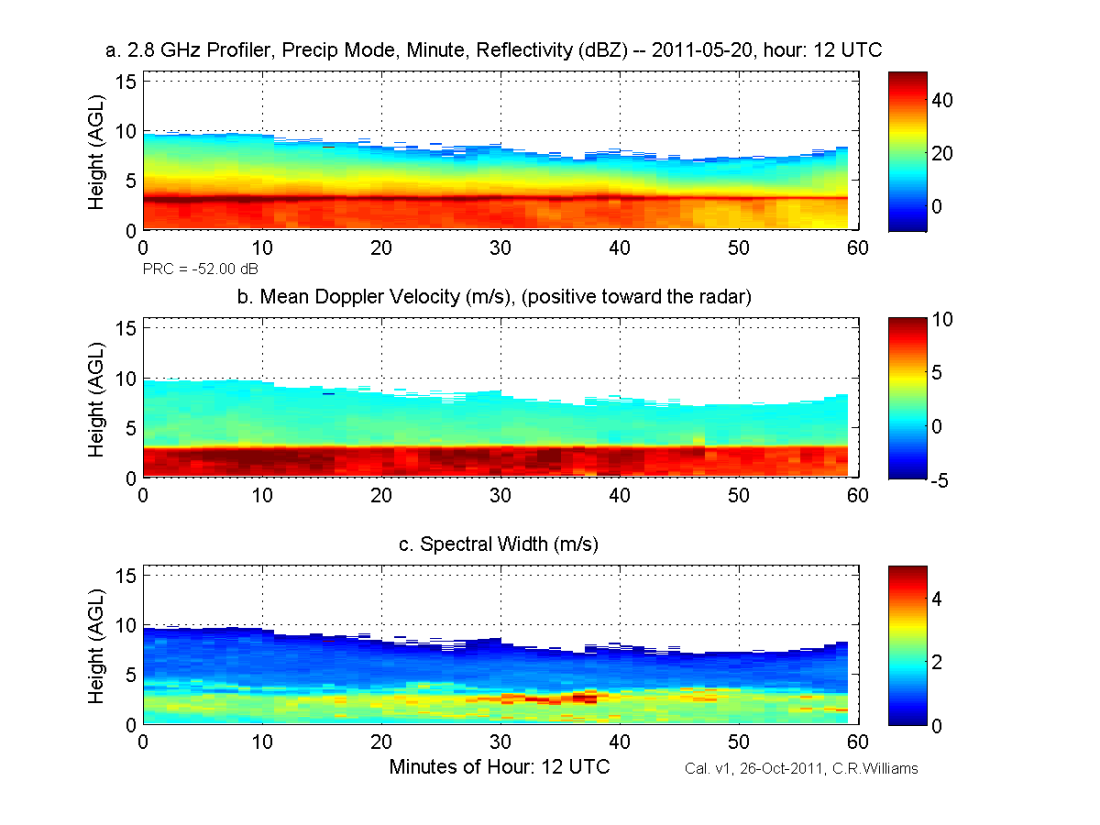 Figure 13. Same as Figure 12, except using 1-min dwell data. 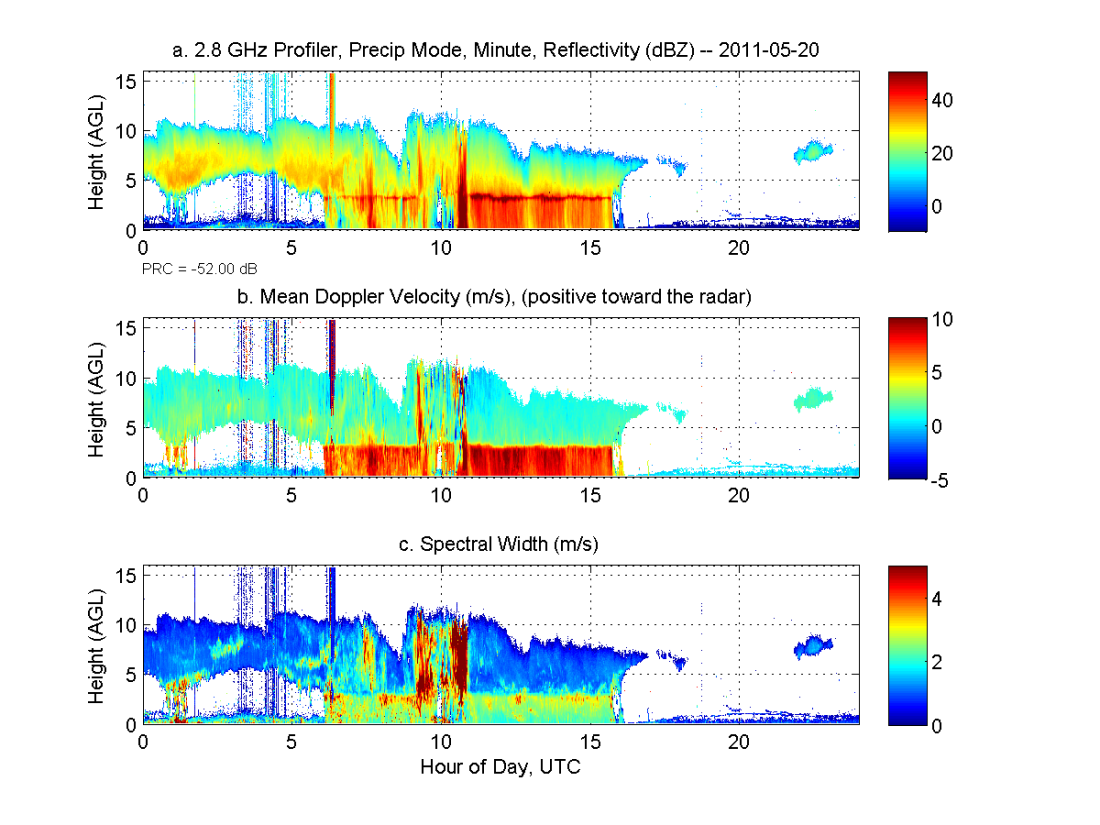 Figure 14. Time-height cross-section of 1-min dwell reflectivity (top), mean Doppler velocity (positive is toward the observer – positive toward the ground – middle), and spectrum width (bottom) for 20 May 2011. The input netCDF file is named:    sgp1sbdC1.a1.YYYYMMDD.calmom.mc3e_precip.cdfThe output hourly and daily TIF images are named: sgp1sbdC1.a1.YYYYMMDD.hh0000.calmom.mc3e_precip.tif  (hourly)sgp1sbdC1.a1.YYYYMMDD.calmom.mc3e_precip.tif  (daily)5.7.3 Spectra Profiles, 7-Sec and 1-min DwellsVertical profiles of calibrated reflectivity spectral density were generated for rain events. The images contain the reflectivity spectral density, the mean Doppler velocity, spectrum width, and the reflectivity at each range gate. Images were generated at both the 7-sec and 1-min dwells. Only the hours with precipitation were processed to generate spectra images. An example of the two dwell is shown in Figure 15.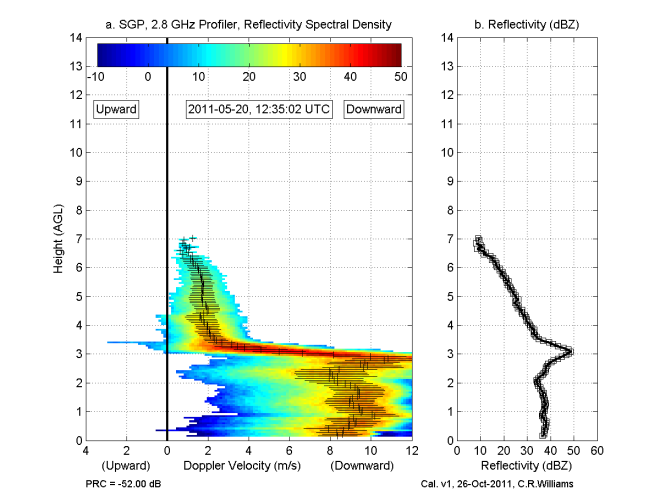 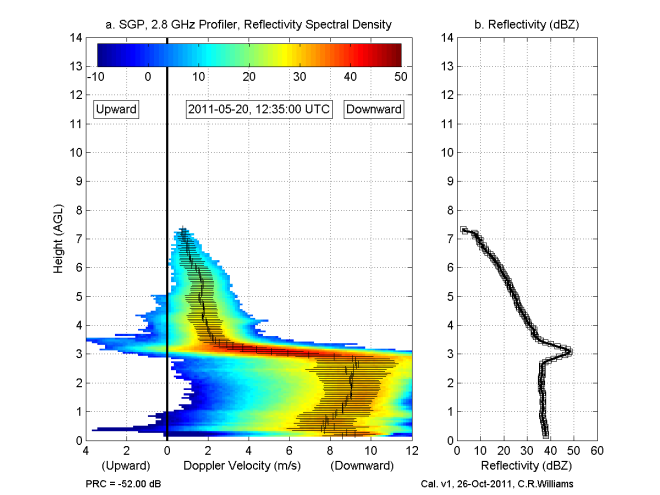 Figure 15. Vertical profiles of reflectivity spectral density (colored images) and reflectivity (line images). Both profiles are from 20 May 2011 during hour 12 and minute 35 UTC. The image on the left is a 7-sec dwell spanning seconds 02 through 09. The image on the right is a 1-min dwell accumulating all profiles during the 60 seconds of minute 35. At each range gate, the mean Doppler velocity is shown with plus symbols and spectrum width is shown with horizontal lines.  The input netCDF files are named:    sgpsbdC1.a1.YYYYMMDD.hh0000.calspc.mc3e_precip.cdf (7-sec dwell)sgp1sbdC1.a1.YYYYMMDD.hh0000.calspc.mc3e_precip.cdf (60-sec dwell)The output spectra TIF images are named: sgpsbdC1.a1.YYYYMMDD.hhmmss.calspc.mc3e_precip.tif  (7-sec dwell)sgp1sbdC1.a1.YYYYMMDD.hhmm00.calmom.mc3e_precip.tif (60-sec dwell)For days 23 and 24 May 2011, additional spectra images were generated with wide Nyquist velocities of +/- 16 m s-1 to allow for observing strong vertical air motions. These images are named: sgpsbdC1.a2.YYYYMMDD.hhmmss.calspc.mc3e_precip.tif  (7-sec dwell)6. 449-MHz Profiler6.1 InstallationA profiler operating at 449 MHz was deployed in Northern Oklahoma at the DOE Atmospheric Radiation Mission (ARM) Southern Great Plans (SGP) Central Facility from 8 April through 7 June 2011. The 449-MHz profiler was deployed by NOAA (http://www.esrl.noaa.gov/psd/ data/obs/instruments/WindProfilerDescription.html). The purpose of the 449 MHz profiler was to measure the vertical air motion from approximately 200 to 2000 meters above the ground when precipitation passed over the profiler site. The profiler used a phased array antenna and was configured to only point in the vertical direction. The phased array antenna can be seen in the background in Figure 1 and in the foreground in Figure 2. 6.2 449-MHz Profiler Raw Spectra Data SetsThe raw 449-MHz profiler data consists of uncalibrated Doppler velocity spectra data in units of relative power return. The 449-MHz profiler is sensitive to both Bragg scattering resulting from turbulence and humidity gradients and to Rayleigh scattering from raindrops and ice particles. Additional data analysis and quality control is needed to separate the Bragg and Rayleigh scattering signals to estimate the vertical air motion during precipitation.The 449-MHz profiler operated in one mode and continuously observed in the vertical direction. It took about 45 seconds to collect one profile of Doppler velocity spectra. The raw spectra were saved in netCDF format. The 449-MHz profiler operating parameters are shown in Table 5.Table 5. 449-MHz Profiler Operating Parameters6.3 449-MHz Profiler Raw Spectra Filename ConventionThe raw spectra were saved in hourly netCDF format data files using the filename convention:sgp449MHzC1.00.YYYYMMDD.hhmmss.raw.mc3e_popspc.cdfEach hourly file is about 7 MB in size. Hourly data files were zipped into daily files with filename convention:sgp449MHzC1.00.YYYYMMDD.raw.mc3e_popspc.cdf.zipThe file name structure is:	sgp		- site identifier – Southern Great Plains	449MHz 	- instrument identifier – 449-MHz Profiler	C1		- facility designation – Central Facility- data level – raw dataYYYY		- yearMM		- monthDD		- day of monthraw	 	- data level – raw datamc3e   	- field experiment namepopspc		- name of data – POP Spectracdf		- netCDF data formatzip		- file compression - zipFieldDescription1Data Logger ID (constant at 108)2Year3Day of Year4HoursMinutes (at the end of the average) (Leading zeros are suppressed)5Pressure (mb) offset by -400 mb. True Pressure = recorded value + 400 mb6Air Temperature (C)7Relative Humidity (percent)8Scalar Wind Speed (m/s) at 10 meters9Vector Wind Speed (m/s) at 10 meters10Wind Direction (degrees) at 10 meters11Wind Direction Standard Deviation (degrees) at 10 meters12Battery Voltage (Volts)13Precipitation (mm)14Maximum Wind Speed (m/s)ColumnDescription1Year2Day of year3Month number4Day of month5Hour6Minute (start of observation)7Second (start of observation)Columns 8-27 are the moments and instrument status flags generated in real time by the Parsivel software8Black out9Good10Bad11NumParticle12Rain Rate (mm/hr)13Rain accumulation (mm)14AmountSum (mm)15Reflectivity (dBZ)16NumError17Dirty18VeryDirty19Damaged20SignalAvg21SignalStdDev22TempAvg (C)23TempStdDev (C)24VoltAvg (V)25VoltStdDev (V)26HeatCurrentAvg (A)27HeatCurrentStdDev (A)ColumnDescription1Year2Day of year3Month number4Day of month5Hour6Minute (start of observation)7Second (start of observation)Columns 8-39 correspond to the N(D) for each of the 32 raindrop diameters8N(D), D = 0.062 mm9N(D), D = 0.187 mm10N(D), D = 0.312 mm11N(D), D = 0.437 mm12N(D), D = 0.562 mm13N(D), D = 0.687 mm14N(D), D = 0.812 mm15N(D), D = 0.937 mm16N(D), D = 1.062 mm17N(D), D = 1.187 mm18N(D), D = 1.375 mm19N(D), D = 1.625 mm20N(D), D = 1.875 mm21N(D), D = 2.125 mm22N(D), D = 2.375 mm23N(D), D = 2.750 mm24N(D), D = 3.250 mm25N(D), D = 3.750 mm26N(D), D = 4.250 mm27N(D), D = 4.750 mm28N(D), D = 5.500 mm29N(D), D = 6.500 mm30N(D), D = 7.500 mm31N(D), D = 8.500 mm32N(D), D = 9.500 mm33N(D), D = 11.00 mm34N(D), D = 13.00 mm35N(D), D = 15.00 mm36N(D), D = 17.00 mm37N(D), D = 19.00 mm38N(D), D = 21.50 mm39N(D), D = 24.50 mmRadar ParameterValueOperating Frequency (GHz)2.835Wavelength (cm)10.4Peak Power (W)380Antenna Type1.2-m shrouded dishBeamwidth2.5˚Interpulse Period (µs)110Unambiguous Range (km)16.5Pulse Width (ns)416Range Resolution (m)62.4Range Spacing (m)62.4Number of Range Gates250Maximum Height Sampled (km)15.7Height of First Range Gate (km)0.16Number of Coherent Integrations15Nyquist Velocity (m s-1) 15.8Number of points in Spectrum256Spectral Resolution (m s-1) 0.125Number of Spectra Averaged Together16Dwell Time (s)7Number of Consecutive profiles w/out Attenuation7 (pre-25 April) and 9 post-25 AprilAttenuation Added During Attenuated Mode30 dBRadar ParameterValueOperating Frequency (MHz)449Wavelength (cm)66.8Peak Power (W)6000Antenna TypeCollinear coaxial arrayBeamwidth9˚Interpulse Period (µs)120Unambiguous Range (km)18Pulse Width (ns)1417Range Resolution (m)212Range Spacing (m)212 (pre-9 May) 106 (post-9 May)Number of Range Gates77 (pre-9 May) 154 (post-9 May)Maximum Height Sampled (km)16.3Height of First Range Gate (km)0.16Number of Coherent Integrations88Nyquist Velocity (m s-1) 15.7Number of points in Spectrum256Spectral Resolution (m s-1) 0.124Number of Spectra Averaged Together16Dwell Time (s)45